COLEGIO EMILIA RIQUELME 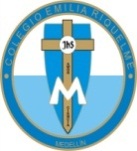 GUÍA DE APRENDIZAJE EN CASA DE MATEMÁTICAS  Y ÉTICA– PERIODO IISEMANA  DEL 8 AL 12 DE JUNIOGRADO: 3°   Hola querida estudiante y padre de familia, estas son las orientaciones para el trabajo de esta semana en donde se realizarán repasos en las clases y se presentaran los bimestrales de menor intensidad.Entra a este blog https://sites.google.com/view/en-clase-con-la-profe-angela  allí encontraras estas guías que ya descargaste, los videos  ya descargados de las explicaciones por la profe y de You Tube, las imágenes y demás ayudas, que te permitirán  comprender mejor el tema de cada semana. También las clases de la semana estarán ya grabadas y te servirán como repaso para los bimestrales.El enlace  a la plataforma Teams estaré enviándolo al grupo con anticipaciónMatemáticas el viernes 12 de junio de  8:00 a 9:00 am en clase:Repaso de los temas de matemáticas en preparación al bimestral y se asignará el enlace para presentar el  bimestral por los formularios de google.Los temas a evaluar serán:Operaciones de suma y resta de hasta seis cifras.Situaciones problema donde se resuelva con suma y resta.Propiedades de la suma, conmutativa, asociativa, modulativa.Prueba de la restaSecuencias numéricasSimetríasMasa y unidades de medida.Conversiones sencillas de gramos a kilogramos y viceversaÉtica el martes 9 de junio de 10:30 a 11:30 am en clase:Repaso de los temas vistos en áreas integradas y se asignará el enlace para presentar el  bimestral por los formularios de google.El cuidado de sí mismo y el cuidado de la vida.La comunicación afectivaEl cuidado del medio ambiente y nuestro planetaLa capacidad de adaptaciónConstructor de amor, paz y felicidadValoración y respeto por nuestros padres